Кубок Федерации по Рафтингу  «CHILIK RaLLy 2022»1.  Время и Место проведения. Кубок Федерации по Рафтингу «CHILIK RaLLy 2022» проводится  сентября 2022 года на  реке Чилик, Чиликский район, недалеко от поселка Малыбай.     2.  Цели и задачи.Кубок Федерации по Рафтингу «CHILIK RaLLy 2022» проводится с целью популяризации и дальнейшего развития рафтинга в Казахстане, отработки новых форм проведения соревнований, повышения технического и тактического мастерства участников, обмена опытом, расширения дружественных и деловых связей, пропаганды активных видов отдыха, а также для определения рейтинга команд.3. Руководство проведением. Кубок Федерации по Рафтингу «CHILIK RaLLy 2022» проводятся Федерацией Рафтинга Казахстана.  4. Классификация соревнований.Соревнования проводятся в категориях: профессионалы – «R4A» и R4MIX, любители - «R6В», новички - «R6С».5. Требования к участникам соревнований и условия их допуска.Категория "A"- профессионалы:
∙ Класс R4М – мужские команды в составе 4-х человек. К соревнованию допускаются участники прошедшие начальную спортивную подготовку по рафтингу, умеющие самостоятельно управлять судном на реках 4-й категории сложности. ∙ Класс R4Ж – женские команды в составе 4-х человек. К соревнованию допускаются участники прошедшие начальную спортивную подготовку по рафтингу, умеющие самостоятельно управлять судном на реках 4-й категории сложности.∙ Класс R4MIX – смешанные команды в составе 4-х человек, 2 мужчин и 2 женщины. К соревнованию допускаются участники прошедшие начальную спортивную подготовку по рафтингу, умеющие самостоятельно управлять судном на реках 4-й категории сложности.Категория "В"- любители:
∙ Класс R6ВМ – мужские/смешанные команды в составе 6-ти человек. К соревнованию допускаются участники прошедшие начальную спортивную подготовку по рафтингу, умеющие самостоятельно управлять судном на реках 3-й категории сложности. Допускается наличие у команды закрепленного инструктора, который сопровождает команду инструкциями с берега и контролирует соблюдение техники безопасности. Инструктор имеет право находиться в лодке во время тренировочного процесса, а также разогрева команды, но не имеет права находиться в лодке во время прохождения командой зачетных дисциплин соревнований. К соревнованиям допускаются участники, достигшие 16 лет и умеющие плавать. ∙ Класс R6ВЖ - женские команды в составе 6-ти человек (участники прошедшие начальную спортивную подготовку по рафтингу, умеющие самостоятельно управлять судном на реках 3-й категории сложности.) Допускается присутствие инструктора непосредственно в лодке во время прохождения командой зачетных дисциплин соревнований, при этом инструктор должен находится без весла. К соревнованиям допускаются участники, достигшие 16 лет и умеющие плавать. Категория "С" - новички:
∙ Класс R6СМ и R6СЖ – мужские/смешанные и женские команды в составе 5-ти человек. К соревнованиям допускаются все желающие с обязательным присутствием на борту квалифицированного инструктора, предоставляемого ФРК, для обеспечения безопасности в прохождении дисциплин. К соревнованиям допускаются участники, достигшие 16 лет и умеющие плавать. 5.2 Для участия в соревнованиях в мандатную комиссию команды предоставляют следующие документы: - Регистрационная форма на всех участников, включая запасного и представителя команды;- Документы, подтверждающие оплату стартового взноса участников соревнований;5.3 Перед началом соревнований каждый участник подписывает специальную форму, в которой признает повышенную опасность проводимых соревнований и берет на себя ответственность за свою жизнь и здоровье.6. Требование к судам и снаряжению. 6.1 К соревнованиям допускаются суда со следующими габаритами:Категория «R6А»Длина мин. 4.00м  макс. 4.5м Ширина мин. 1.90м    макс. 2.5мДиаметр баллона мин.0.45    макс. 0.65 Толщина днища мин.0.15м макс. 0.3м. Поперечные банки мин. 2шт. макс. 3шт.Требования по безопасности:Основной баллон должен быть разделен на четыре независимых отсека. Обвязка допускается только по внешнему периметру основного баллона. Она не должна влиять на геометрию судна. Иной обвязки не допускается.Категории «R6В», «R6С».В данных категории организаторами будут предоставлены шесть рафтов полностью оборудованные для участия в соревнованиях.6.2 Участники соревнований обязаны использовать во время соревнований защитные каски, спасательные жилеты с запасом /объемом плавучести не менее 12л, специальную обувь, номера с логотипом спонсора соревнований. Организаторы оставляют за собой право отказа в старте экипажу, не имеющему перечисленного выше снаряжения. 7. Условия проведения соревнований. 7.1 Кубок Федерации по  Рафтингу «CHILIK RaLLy 2022» проводится согласно правилам, утвержденным Казахстанской Федерацией Рафтинга от 10 апреля 2022г. и настоящему Положению. 7.2  ДИСТАНЦИИ7.2.1 Дистанция   "Длинная гонка" – 400 очковСоревнования личные проводятся в категории «R4А», R4 MIX, «R6В», «R6С».Гонка проводится на длинной трассе. Старт дается 3 командам одновременно. Отпускаются 2 группы по 3 команды с интервалом в 2-3 минуты в каждом классе. Количество попыток одна. Результат определяется временем прохождения дистанции. Выбор стартовой позиции согласно промежуточному рейтингу, т.е. кто имеет лучшее положение по баллам после стартует последним, в случае равенства баллов последним стартует тот кто ранее подал заявку на регистрацию. Новые команды стартуют по порядку регистрации те, кто зарегистрировался первыми - стартуют последними, но перед участниками уже принимавшими участие в кубке Казахстана по рафтингу 2015. Судейская коллегия имеет право изменять порядок старта в соответствии с разбивкой по инструкторам. 7.2.2 Дистанция   «Параллельный  Спринт» - 300 очковСоревнования личные проводятся в категории «R4А», R4 MIX, «R6В», «R6С».В категории  «R6С» в дистанцию «Параллельный  Спринт» после «Квалификации» выходят 8 команд. Старт дается двум экипажам одновременно, проигравший экипаж выбывает, выигравший проходит в следующий турнир и так до финала. За первые четыре места команды соревнуются друг с другом. Остальные места распределяются по времени заезда.В категории «R6А» и «R6В» команды будут участвовать сразу в полуфинале и финале (если участвует 4 команды и более) и только финал (если участвует всего 2- 3 команды).7.2.3 Дистанция   «Слалом» - 300 очковСоревнования личные проводятся в категории «R4А», R4 MIX, «R6В», «R6С».Проводятся на короткой трассе с воротами. Результат экипажа определяется суммой времени прохождения дистанции и штрафных очков за взятие/не взятие ворот. Количество попыток в слаломе: для категории «R4А», R4 MIX и «R6В» - две, для категории «R6С» - вторая попытка дается 5 лучшим экипажам среди мужчин и 4 лучшим экипажам среди женщин по результатам первой попытки.В дистанции «Слалом» победитель определяется по лучшей попытке. В случае равенства результатов предпочтение отдается экипажу, имеющему меньший штраф по воротам. В случае равенства штрафных очков в расчет принимается лучшая попытка. В случае равенства, предпочтение отдается экипажу, имеющему меньший штраф в худшей попытке. При совпадении всех финальных результатов предпочтение отдается ранее стартовавшему экипажу. Порядок старта будет в соответствии со стартовыми позициями на длинной гонке.*Организаторы оставляют за собой право корректировать программу соревнований (включая порядок дисциплин, время стартов и дистанции).8. Определение победителей. Награждение.Команды, занявшие 1-е, 2-е и 3-е  места  награждаются  дипломами и медалями соответственных степеней. Спонсоры соревнований, а также организации и частные лица могут учреждать дополнительные призы по согласованию с организаторами соревнований.При возникновении спорных ситуаций во время проведения соревнований, команды или отдельные участники имеют право на подачу письменных протестов. Залоговая стоимость протеста составляет 5000 (тысяч) тенге, которая возвращается в случае удовлетворения протеста.  9. Программа соревнований.09 сентября пятница18:00 – 21:00 Заезд организаторов, команд категории «R4A» и R4 MIX10 сентября суббота Дисциплины: Параллельный спринт и Слалом08:00 – 09:00 Завершение регистрации, выдача номерных маек.09:30 Старт соревнованийСтарты по готовности (порядок старта будет опубликован на информационном стенде)11:00 – Церемония открытия Соревнований21:00 – 23:30 Дискотека11 сентября воскресенье, Дисциплина: Длинная гонка 09:00 Начало стартов (порядок старта будет опубликован на информационном стенде)15:00 – 16:00 Подсчет результатов, определение победителей.16:00 – 17:00 Закрытие соревнований, награждение победителей.10. Обязанности участников соревнований.10.1 Обязанности участников Кубок Федерации по  Рафтингу «CHILIK RaLLy 2022»:Все участники соревнований обязаны выйти на старт и пройти дистанцию в номерах, предоставленных организаторами соревнований. За невыполнение этого требования ГСК может применять штрафные санкции в отношении отдельных спортсменов и экипажей, вплоть до их снятия с соревнований.10.2  Каждая, команда обязана соблюдать чистоту и порядок выделенной им стоянки. 10.3  Оплата стартовых взносов производится при регистрации в мандатной комиссии наличными в тенге и составляет: 10.4 Расходы, связанные с участием в соревнованиях, проездом команд к месту соревнований и обратно, питанием участников, прокатом и провозом снаряжения за счет командирующих организаций и спонсоров команд. 11. Финансирование. Расходы, связанные с проездом команд к месту соревнований и обратно, питание участников, провоз снаряжения, оплачиваются за счет командирующих организаций или лично. Республика Казахстан, г. Алматы,Ул. Латифа Хамеди, 4а, офис 2аТел: +7 702 222 999 2E-mail: rafting@rafting.kz, info@rafting.kzwww.rafting.kz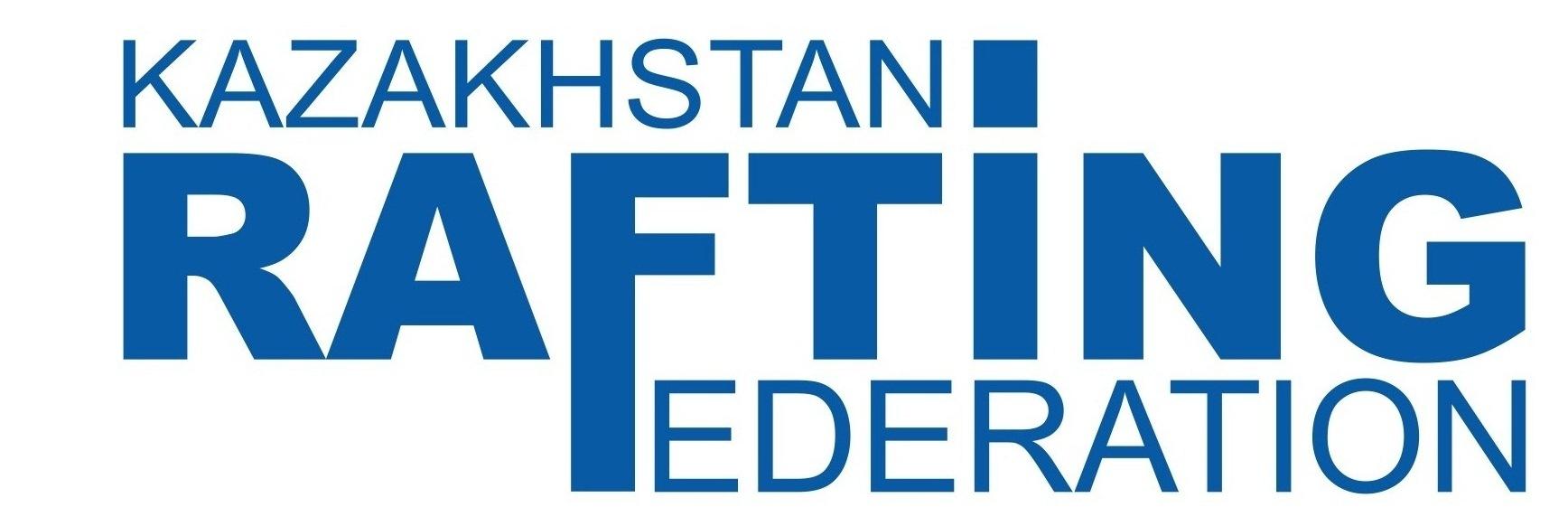 КатегорияДо 22 августаДо 29 августаДо 5 сентября«R6B» за команду33 000 тг36 000 тг39 000 тг«R6C» за человека8 500  тг9 000 тг10 000 тгКатегория R4A, R4MIX за команду6 000 nu8 000 тг10 000 тг